Оплата через «Сбербанк Онлайн» Войти в «Сбербанк Онлайн» На главной странице выбрать «Платежи» В разделе «Платежи» выбрать «Образование»Далее «Вузы, колледжи, техникумы» В строке поиска ввести ИНН НИУ «МЭИ»: 7722019652 В открывшемся окне выбрать «МЭИ Участие в конференции» 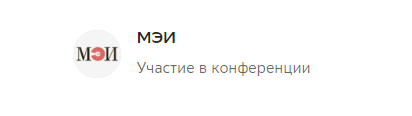 Указать регистрационный номер 2024хххх (номер статьи) Нажать кнопку «Продолжить» Заполнить открывшуюся форму:ФИО обучающегося: ФИО участника конференцииНазначение платежа: За участие ФИО (№ статьи) в конференции Инфорино-2024, в т. ч. НДС (20%)ФИО плательщика: ФИО проводящего оплатуВУЗ: НИУ «МЭИ»Вид документа: выбрать из спискаНомер документа: ввести его номерНажать кнопку «Продолжить»Ввести сумму и нажать кнопку «Продолжить»Выбрать карту оплаты (если несколько карт)ПОДТВЕРДИТЬ ОПЛАТУ